
ОБАВЕШТЕЊЕ О ЗАКЉУЧЕНОМ УГОВОРУЈНМВ 2/2019 за набавку услуге посредовања при набавци авио карата и хотелског смештаја за службена путовања у земљи и иностранствуНазив наручиоца: Министарство пољопривреде, шумарства и водопривреде – Управа за аграрна плаћања.Адреса наручиоца: Булевар краља Александра 84, Београд.Интернет страница наручиоца: www.uap.gov.rsВрста наручиоца: органи државне управе.Врста предмета: услуге.Врста поступка: јавна набавка мале вредности.Предмет набавке, назив и ознака из Општег речника набавки: услуге посредовања при набавци авио карата и хотелског смештаја за службена путовања у земљи и иностранству, шифрa из Општег речника набавки 63500000-4  – (услуге путничких агенција и тур-оператера и услуге помоћи туристима).Уговорена вредност: 5.000.000,00 динара динара без ПДВ.Критеријум за доделу уговора: најнижа понуђена укупна цена за резервацију. Како су сви понуђачи, који су доставили прихватљиве понуде дали исту цену и рок за плаћање, комисија је утврдила да је одлуку о додели уговора потребно донети применом другог резервног критеријума, односно жребањем.Број примљених понуда: 7 (седам).Понуђена цена: Најнижа: 3,00 динар без ПДВ  Понуђена цена код прихватљивих понуда	:Најнижа: 3,00 динара без ПДВ  Датум доношења одлуке о додели уговора: 23.4.2019. године.Датум закључења уговора: 7.5.2019. године.Основни подаци о добављачу: (назив, седиште, матични број и законски заступници): BIG BLUE GROUP DOO BEOGRAD, са седиштем у Београду, Коларчева 3, матични број 20179961, законски заступник Иван Радојевић.Период важења уговора: до испуњења финансијске вредности уговора, а најдуже 12 месеци од дана закључења уговора, односно до испуњења уговорних обавеза.КОМИСИЈА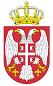 Република СрбијаМИНИСТАРСТВО ПОЉОПРИВРЕДЕ,ШУМАРСТВА И ВОДОПРИВРЕДЕУправа за аграрна плаћања               Број:  404-02-15/2019-07              Датум: 9.5.2019. годинеБеоград